Celebrate the Nativity of the Blessed Motherwith  Roses for Our LadySunday, September 9, 20182:00 pmFr. Luke Strand presidingSaint Francis de Sales Seminary3257 S. Lake Drive, St. FrancisA birthday party with cake and beverages will follow our monthly Holy Hour.  Please bring a non-perishable food item for donation                                                                                   to a local food pantry as a birthday gift for Our Lady.www.rosesforourlady.org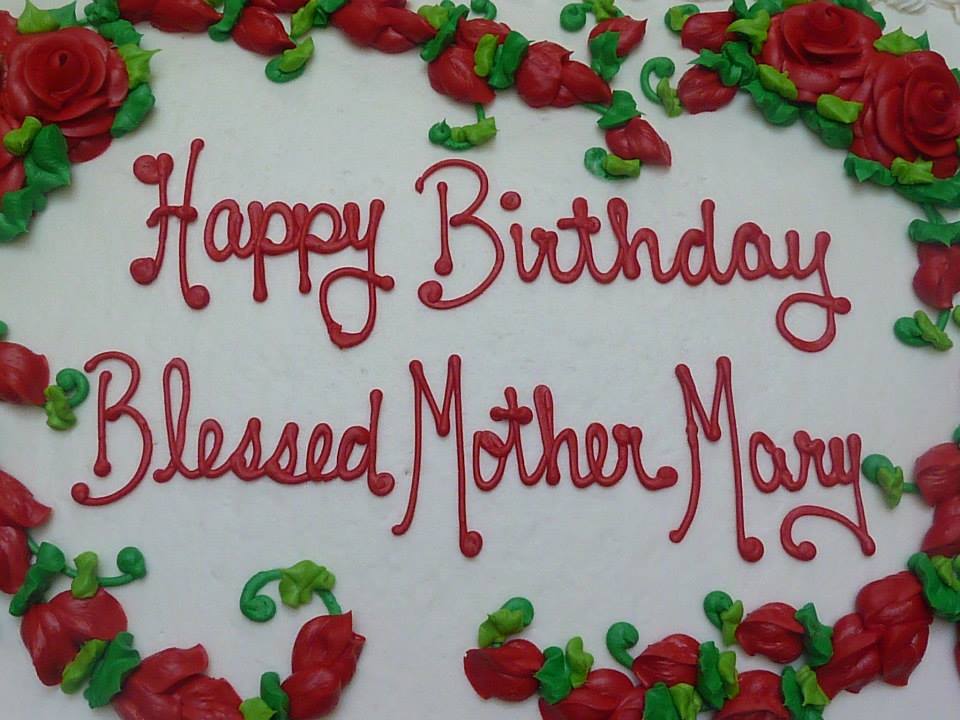 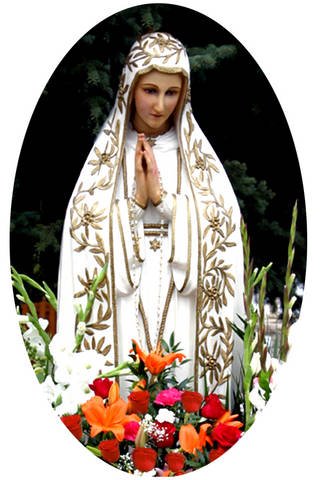 